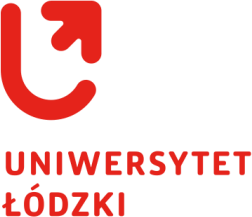  WNIOSEKdo Konkursu na Stypendium dla naukowców z Ukrainy( wniosek wypełnia osoba aplikująca)Ośrodek goszczącyNazwa jednostki naukowej/Wydział Miesięczna kwota stypendiumPlanowana data rozpoczęcia pobytu na UŁPlanowana data zakończenia pobytu na UŁOsoba składająca wniosekImię i nazwiskoData urodzeniaStopień/tytuł naukowyPlanowane stanowisko w UŁAdres emailTelefonAktualne miejsce zatrudnienia StypendystyOpis planowanych  do zrealizowania podczas pobytu na UŁ badań naukowych (Projekt; nie więcej niż 1 strona A4) Wykaz dorobku publikacyjnego i/lub innych ważnych osiągnięć naukowych Wykaz realizowanych/zrealizowanych projektów badawczychW przypadku osób współpracujących z naukowcami z Polski we wcześniejszych latach wymagane jest dołączenie krótkiego listu polecającegoDo wniosku należy dołączyć następujące dokumenty:CVKopia dyplomu doktorskiego lub potwierdzenia uzyskania stopnia naukowego doktora/doktora hab./tytułu profesora.W przypadku braku dokumentów należy podać informacje o posiadanym tytule/stopniu i miejscu uzyskania oraz instytucji nadającej.……………………………………….                                ………………………………………………             Data 						Podpis Wnioskodawcy